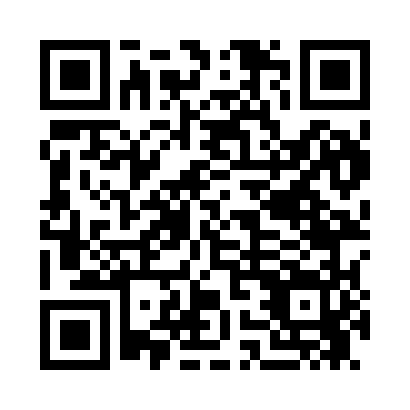 Prayer times for Finkle, Minnesota, USAMon 1 Jul 2024 - Wed 31 Jul 2024High Latitude Method: Angle Based RulePrayer Calculation Method: Islamic Society of North AmericaAsar Calculation Method: ShafiPrayer times provided by https://www.salahtimes.comDateDayFajrSunriseDhuhrAsrMaghribIsha1Mon3:345:371:315:439:2511:282Tue3:345:381:315:439:2411:283Wed3:355:381:315:449:2411:284Thu3:355:391:325:449:2411:285Fri3:365:401:325:449:2311:276Sat3:385:411:325:449:2311:267Sun3:395:411:325:449:2211:258Mon3:405:421:325:439:2211:239Tue3:425:431:325:439:2111:2210Wed3:435:441:335:439:2111:2111Thu3:455:451:335:439:2011:2012Fri3:465:461:335:439:1911:1813Sat3:485:471:335:439:1911:1714Sun3:505:481:335:439:1811:1615Mon3:515:491:335:439:1711:1416Tue3:535:501:335:429:1611:1217Wed3:555:511:335:429:1511:1118Thu3:565:521:335:429:1411:0919Fri3:585:531:335:429:1411:0820Sat4:005:541:335:419:1311:0621Sun4:025:551:335:419:1211:0422Mon4:045:561:345:419:1011:0223Tue4:055:571:345:409:0911:0124Wed4:075:581:345:409:0810:5925Thu4:095:591:345:409:0710:5726Fri4:116:011:345:399:0610:5527Sat4:136:021:345:399:0510:5328Sun4:156:031:335:389:0310:5129Mon4:176:041:335:389:0210:4930Tue4:196:051:335:379:0110:4731Wed4:216:071:335:379:0010:45